Study the words on the topic “My working day”To wake up –прокидатисяTo get up – вставатиTo do one’s morning exercises – робити зарядкуTo put on one’s slippers – надягати тапочкиTo put on one’s dressing gown – одягати халатTo take \ have a cold (hot) shower – приймати холодний \ теплий душTo comb one’s hair – розчісувати волоссяTo clean teeth – чистити зубиTo dress \ to put on smth. – одягатисяTo make one’s bed –застилати ліжкоTo have breakfast (lunch, dinner, supper) – снідати, обідати, вечерятиTo go to school (university, job) – йти до школи……To take a bus – сідати в автобусTo take a taxi – взяти таксіTo walk \ to go on foot – іти пішкиTo finish work – закінчити роботуTo have a break – мати перервуTo come home – приходити до-домуTo rest – відпочиватиTo have a rest – трохи відпочиватиTo watch TV – дивитися телевізорTo listen to music – слухати музикуTo be short of time – бути обмеженому в часіTo be late for – спізнюватисяTo have practice in – тренуватися, практикуватиTo play the piano (the guitar, the violin) – грати на фортепіано….To have a good time – проводити гарно часTo fall asleep –заснутиThen \ After that  Now I would like to tell you about my ordinary working day.  I usually wake up at 6.a.m. I get up and make my bed.  Then I go to the bath-room where I take my shower, comb my hair, clean my teeth. After that I come back to the kitchen and have my breakfast. Usually I have a cup of tea or coffee with sandwich which consist of bread, cheese, butter, bacon or sausage. After breakfast I put on my clothes, take my things and go to the job. It takes for me about 40 minutes to get to my job. At noon time I have my lunch close to my job at the café.My working days finishes approximately at 5 or 6.00 p.m. and I return back home.After returning back home I try to rest, to cook something delicious, to watch interesting TV programmes, to spend time with my family and so on.Usually I go to bed approximately at 11.00 p.m.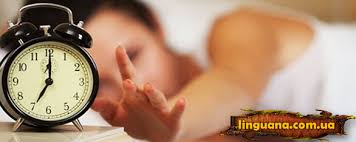                                    ADDITIONAL EXPRESSIONSWhat are your duties about the house? – Якими є ваші домашні обов’язки?First of all I tidy up the rooms: make my bed, dust the things in it, clean the carpet with the vacuum cleaner, polish the floor with the floor polisher – Насамперед я прибираю кімнати: застилаю ліжко, витираю пил, чищу килим пилососом, натираю підлогу натирачем.How do you help your parents about the house? – Як ви допомагаєте батькам по дому?I lay the table, clean the dishes, wash up, vacuum the mats and the carpets, do my shopping, water the flowers, do some cooking  - Я накриваю на стіл, прибираю зі столу, мию посуд, чищу пилососом постілки і килим, роблю покупки, поливаю квіти, готую їжу.To do \ to clean the room (flat, house) – прибирати кімнату, квартиру, будинокTo do shopping (ironing, washing) – робити покупки…..To brush one’s clothes (shoes) – чистити одяг, черевики щіткоюTo sweep – підмітатиTo wash clothes – прати одягTo wash up – мити посудTo iron linen – прасувати білизнуTo press clothes – прасувати одягTo repair \ to put right \ to mend – ремонтувати…..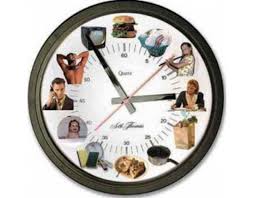 2. Read and translate the text.TEXT 1My Working Day.What time do you usually get up at?Do you have to do a lot of work during the day?Who does prepare breakfast for me?What do you prefer for breakfast?On week days I usually get up nearly six o'clock. I do not like to get up early, but I have to, because I have a lot of work to do during the day.I make my bed, wash my face, put my clothes on and go to the kitchen to have breakfast. My mother usually prepares, breakfast for me, but sometimes I do it myself. If I prepare my breakfast for my own, I should have to get up earlier. I do not like big breakfasts; I prefer a cup of coffee and a sandwich.Then I go to school. It is rather far from my house and I go there by bus. I have classes till two or three o'clock, it depends on a week day. Then I come home and have dinner. I like a big dinner, because when I come home from school I am hungry.After my dinner, I have a rest for a couple of hours and then I do my homework. If I have some spare time I do some work about the house. I sweep the floor, dust the furniture and clean the carpets with the vacuum-cleaner. Sometimes my mother asks me to go shopping.Then I have free time. I go for a walk with my friends or watch TV, or read books or play my favourite computer games. Then I have supper with my family. I like evenings very much, all members of our family get together after work and study and have the opportunity to talk and to discuss our family affairs.I usually go to bed at about ten o'clock, sometimes at eleven o'clock.                                                       Questions:1. When do I usually get up on week days?
2. What do I do when I have got up?        
3. Do I like big breakfasts?
4. Is my school close to my home?
5. What do I do when I have some spare time?
6. When do I usually go to bed?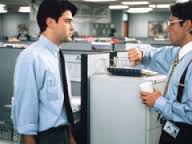 
Vocabulary:to get up — вставати
to have to + inf. — потрібно щось зробити
to make bed — застилати ліжко
to put smth on — одягати щось….
to have breakfast — снідати
to have a lot of work to do — мати багато справ
to prefer — віддавати перевагу
to sweep — підмітати     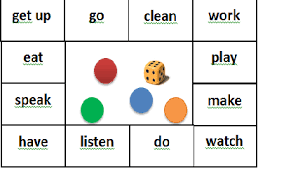 to dust — витирати пил                                     
furniture — меблі
carpet — килим
vacuum-cleaner — пилосос
to go shopping — ходити по магазинам
to have opportunity — мати можливість
family affairs — сімейні справи3. Read and translate the text. Put 5 questions to the text.My duties about the houseMy name is ...... I am 17 years old. I have already finished my school. There are four people in my family: my mother, my father, my brother and me. We have a two-room flat. There is always much work to do about the house. There is always much work in the garden near the summer-cottage. My duties about the house are to clean the rooms, to wash the dishes after meals, to do shopping. Sometimes I help my mother to bake cakes and pies, to lay the table for meals. I usually help my sister to do lessons. In the spring and in the autumn I often help my parents in the garden. I look after the flowers and vegetables. I enjoy helping my parents.TEXT 4.Read and translate the text. Put 10 questions to the text.My ideal dayThe entire community of 21st century people is sick and tired of work and studies, stress and pressure. We are all suffering from hurry sickness and badly need some time for full relaxation. And what is the best way to relax? I suppose it`s just to have a perfect day when no one will disturb you.I am dreaming about having a perfect day somewhere in a beach house. I don't have to hurry anywhere. I can do whatever I like. I wake up later than usual, at about 10 o'clock. but don't get up at once. I like to stay in bed for a while and think about something nice. My morning would be full of beautiful sunshine and clear blue skies. Then I get up and have breakfast. I like to have something special for breakfast on such days. For example I would eat pancakes with strawberries. I would wake up to the sound of birds and the sound of water crashing against the rocks. I would want to sit outside where the birds are singing and where the flowers are blossoming and with clear blue skies where you could only see the sun shining and the birds flying. that's why All afternoon I would sit on the beach eating icecream and drinking lemonade. I would be swimming in the clear waters where the fishes are swimming right by you. During the night I would be playing tennis outside when it's dusk and quiet.I would be free from any problems. I would have no worries anymore. My perfect day would end with the silence of night.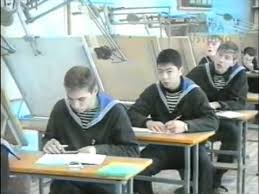 TEXT 5.Read and translate the text. Put 10 questions to the text.                                           My household choresDoing household chores is a necessary part of our life. People all over the world try to work hard. They usually have a lot of duties. I have a lot of duties, too. My parents are often tired and I must take care of them. Everybody is happy when the home is always bright and clean. Day after day I can have fun when I do my household chores. I sweep the floor, tidy my room, clean the shoes, dust the furniture, make food myself and do every kind of work. It's not easy to do every kind of work at home, but I can learn to do everything myself. When I do my household chores well, everybody in the family is happy. If I have a holiday party at home, I can help my mother and grandmother a lot. How happy mother is to see everything bright! It's a nice present for my parents to tidy the house! It's wonderful to make people happy! If I have time, my mother asks me to go to the shop. I go there and buy bread, eggs and sugar. Very often I go to the market with my mother. We buy some vegetables and fruits. Then I help my mother to carry them. My mother cooks well; sometimes I help her when she makes cakes. She usually makes them before holidays and on my birthday. We have got a country house. There is a big garden with many trees, bushes and flowers in it. There is a lot of work in our garden and I help my parents to do it. We must do our household chores, because if we hadn't done it our flat would look like a trash can. I usually clean my flat on Friday. First of all I clean with duster table, piano, some boxes, TV, lamp and many other things. At second I clean with vacuum cleaner carpet in my room, then I clean carpet in mother's and father's room. I usually wash the floor in all rooms. Then I wash bath-shell with "Pemolux". Later I wash stove with "Fairy". Every day I must feed my cat. It is very big and fat. I cook a fish soup I to it. After supper I always wash plates and dishes. Sometimes I cook myself, but my cookies up aren't so nice as mother's. I think I make an impact in tiding our place. It is necessary to help the parents. Try to make people happy and you will be happy yourself.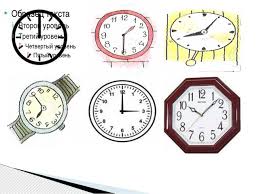 TEXT 6.Read the text and put 10 questions to it.Home Is Where the Heart IsI personally think that home is a small world where one lives according to his/her own rules. It's a place where you feel comfort, warmth and reliability. And I believe that it's not the size of the place where you live that matters, but the way you feel about it. And if your house is not just a building for you but a place that you can call home, it means that you want to stay there as long as possible and it's a place where you always want to return to.The importance of home is depicted in languages of all the nations: we say "East or West, home is best ", the English say "My home is my castle." Home is a place that awakens the most pleasant feelings and high emotions in soul of every person. Always after a hard day I return home and think "At last I came home". For me there is no place like home.I'm sure that home of a person is as much a reflection of his personality, as the clothes he wears, the food he eats, the books he reads and the friends he spends his time with. Homes reflect the way of life and habits of their owners.I adore my home; I like to be there, because it's always filled with happiness and joy. Even after the first few minutes in our flat you can understand all hospitality and friendliness of this place and the family which lives there. Our flat is very warm and cosy, so it makes any person feel at home. It's the place where I wake up every morning to the refreshing smell of coffee from the kitchen and where every day of my life starts, that's why it is so important for me.My home, my sweet home... Sometimes after a long journey I return home with such pleasure and happiness, that I feel myself like a baby that returns to its mother. I love every corner and everything in my flat. "My home is my fortress", it is my territory, my place where I feel good and comfortable. And nobody can disturb me here. 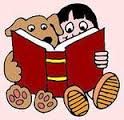 7. Read the dialogues and compare David’s and Sue’s lives with Mrs Cornelia’s life.MY WORKING DAYMONDAY MORNINGDavid: What’s the matter, honey?Sue: Oh, I don’t know.David: Come on, something has happened. What is it?Sue: It’s just life. It’s too boring!David: It’s not that bad. You have the children.Sue: But Kim will be at school and John’s only a baby! You will leave in five minutes, but I’ll be here all day. You won’t be home till seven!David: One of us has to work, honey.Sue: Yes, dear, but your day will be interesting. My day will be the same as every other day.David: My work isn’t always interesting.Sue: I know, but you travel around, you meet different people and you do different things. Whom will I meet today? What will I do? Huh! Oh, I’ll do the dishes, feed the baby, wash the clothes, clean the house, give the baby a bath, walk the dog.David: But…..but…honey….Sue: Then I’ll feed the baby again and put the kids to bed. What a life? Today, tomorrow, this week, next week, this month, next month, next year – forever!David: It’s just Monday morning, honey. You’ll feel ok tomorrow.Sue: Will i? 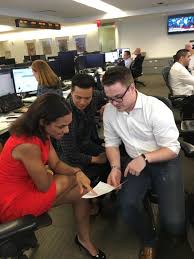 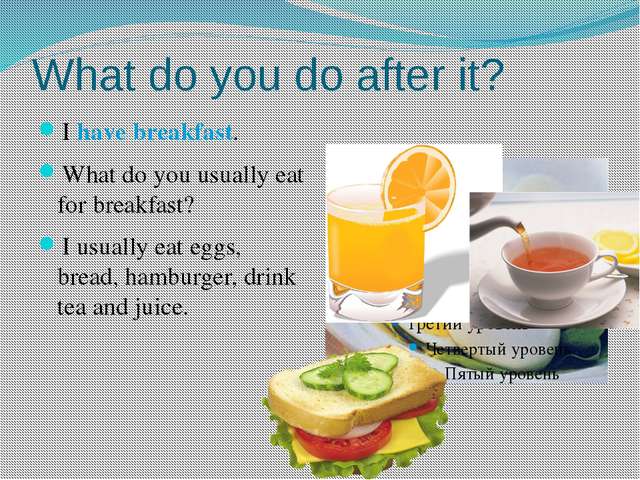 